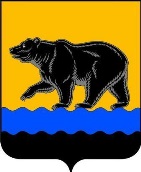 АДМИНИСТРАЦИЯ ГОРОДА НЕФТЕЮГАНСКА                              ПОСТАНОВЛЕНИЕ31.10.2017 										           № 180-нпг.НефтеюганскО внесении изменений в постановление администрации города Нефтеюганска от 30.12.2015 № 184-нп «Об утверждении административного регламента предоставления муниципальной услуги «Предоставление архивных справок, архивных выписок, копий архивных документов»В соответствии с Федеральным законом от 27.07.2010 № 210-ФЗ                           «Об организации предоставления государственных и муниципальных услуг», Постановлением Правительства Российской Федерации от 26.03.2016 № 236    «О требованиях к предоставлению в электронной форме государственных и муниципальных услуг», постановлением администрации города Нефтеюганска от  05.03.2013 № 88-нп (с изменениями, внесенными постановлением администрации города Нефтеюганска от 14.02.2017 № 22-нп), в целях приведения муниципального правового акта в соответствие с законодательством Российской Федерации администрация города Нефтеюганска постановляет:          1.Внести в постановление администрации города Нефтеюганска                        от 30.12.2015 № 184-нп «Об утверждении административного регламента предоставления муниципальной услуги «Предоставление архивных справок, архивных выписок, копий архивных документов» (с изменением, внесенным постановлением администрации города от 08.11.2016 № 197-нп) следующие изменения: в приложении к постановлению:1.1.Наименование раздела 3 после слов «в электронной форме» дополнить словами «, а также особенности выполнения административных процедур в многофункциональных центрах».1.2.Абзац первый пункта 5.5 раздела 5 после слов «посредством официального сайта» дополнить словами «и федеральной государственной информационной системы «Единый портал государственных и муниципальных услуг (функций),».  2.Обнародовать (опубликовать) постановление в газете «Здравствуйте, нефтеюганцы!».3.Директору департамента по делам администрации города М.Г.Виеру разместить постановление на официальном сайте органов местного самоуправления города Нефтеюганска в сети Интернет.          4.Постановление вступает в силу после его официального опубликования.Глава города Нефтеюганска                                                                 С.Ю.Дегтярев